Homework Unit 4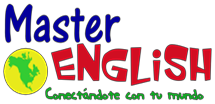 1.   Write the vocabulary 3 times in your notebook.2.  Answer Practice Book, pages 31-32.3.  Answer Twist and Shout w Homework Book, pages 13-15.                 4.  Visit the following websites and practice.https://www.youtube.com/watch?v=LULzOE1IVYkhttps://www.youtube.com/watch?v=yzfMUrpN-Gohttps://www.youtube.com/watch?v=c7JXvwmHUhYhttp://eslkidsworld.com/Interactive%20games/Vocabulary%20Games/Places%20&%20Landmarks/places%20in%20a%20city.htmlhttps://www.eslgamesplus.com/jobs-and-places-esl-vocabulary-wheel-of-fortune-game/StoresStoresSpending/Saving moneySpending/Saving moneyW/H questionsbookstorecaféclothing storeinternet pet storemusic storeshoe store sports store stationery storecharitylottery money winner massagespendsaveI’m going to buy a fish at thepet store.I’m not going to take a bus.